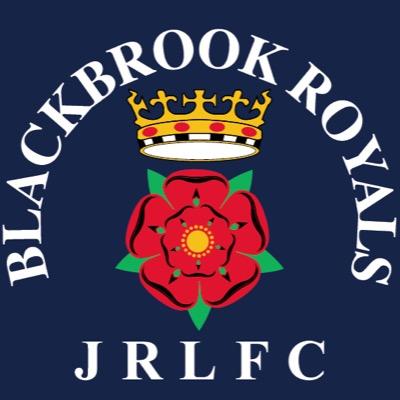 Committee Meeting Wednesday 17th April 2019 @ Blackbrook Royals JRLFC.Attendees; G. Roberts, P. Levick, A. Bates, L. Shryan, N. Holliday, E. Springford, G. Palfrey, A. Benson, A. Tucker, N. Winstanley, L. Davies, T. Milne, J. Gibbons, J. Harmon, C. Sherwood, A. Lowe.Graham Roberts welcomed all to the meeting.Apologies received from Andy Waddilove, Selina Kent, Ste Whalley Craig Lyon, Emma Lyon, Chris Parsons Pete Langley.General update.Three players have transferred from Thatto Heath bringing the player roster up to approximately 260.Subscriptions deficit has continued to reduce and will continue to be monitored. The situation is being overseen by Neil Winstanley who was thanked for his help. Consideration will still be given for professional help to be sought if deemed necessary.A conversation took regarding flags banners and a refurbishment around the club. Action Club flag to be purchased and GR and PL to seek professional advice from companies who can provide assistance in transforming the environment.Club Legends photos to be distributed via What’s App groups. Completed.A new coach required for the cubs in July to take over from Chris and Rob.Main meetingRelationship with St Augustine’s of Canterbury needs to be developed to explore car park and facilities sharing. Action PL to email Chair of Governor’s at St Augustine of Canterbury School to establish working relationship etc.Subscriptions update. Action All parents’ reps to continue to monitor the situation with in regards to subscriptions. If parents don’t pay after two months, they will be given the opportunity to rectify the option to remove cards will be considered. Ongoing.Action GR, NW, NH, CP and Self to convene a separate meeting to discuss a more streamlined method in which to deal with subscriptions.Action Saints v Catalan All parents to push this PL and GR will collate the numbers and cash and all attendees will meet at a muster point at the stadium on the day. GP will check that season ticket holder for Saints will be able to join everyone else on the day. Complete.Action All coaches to consider attending the coach’s session which will be held by Justin Holbrook on the 1st May. Complete. Update at next meeting. Action LS to email Club Legends photos to be distributed via What’s App groups. Complete.Local community school’s day will take place at the club on 1st May 2019. Andy Waddilove, Andy Bates, Gaz Lowe and Andy Benson can all attend the day and represent Blackbrook.AOB. It was agreed that the 750.00 recently obtained from Rainhill, Rotary Club will be used to fund Under 7’s kit.A bid has been prepared for the RFL 2021 campaign to fund work in new shower and changing facilities. Action. GR to liaise with Gaz Swift regarding quotations for building work.Date of Next Meeting to be confirmed.